For Immediate Release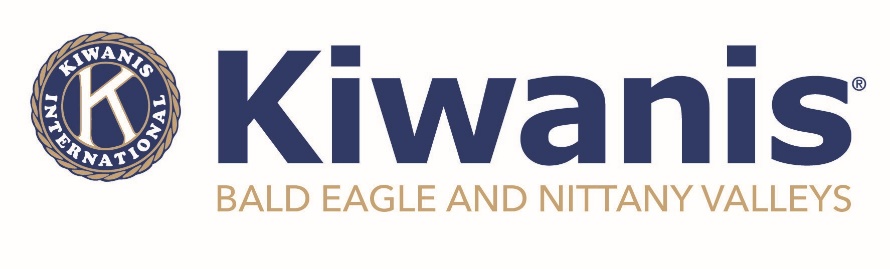 August 23, 2023BENV Kiwanis Participates in Clinton County Night Out, Rally for Recovery over weekendClinton County –  Members from the Kiwanis Club of Bald Eagle and Nittany Valleys had a busy day on August 19th. Various members participated in two community events; the Rally for Recovery and the second annual Clinton County Night Out. 	At the Rally for Recovery, which was spearheaded by Nancy Hackenberg (a BENV corporate member) and Nick Walker, members provided healthy refreshments as well as support during the event. “The community really came together for this event,” said Penny Meyers, club Secretary. Adding that “it was good to see so many people come out to support each other.” 	Later that day, members hosted a Bike Safety Rodeo, in conjunction with PennDOT and Geisinger, at the second annual Clinton County Night Out. Coordinated by the Clinton County Sheriff’s Office and Clinton County District Attorney, the Night Out is designed to build and foster relationships between the community and law enforcement, fire personnel, and other first responders.	“We were pleased to again be asked to participate in this important community event,” said Della Watson, co-chair for the Bike Safety Rodeo, “the kids really enjoy the free helmets and safety instructions, too.” Her co-chair, BENV President Tim Meyers, added that “providing a safe environment to learn about bike safety is critical for the children and we are happy to be part of this night.” The helmets, books, and other supplies were made possible thanks to a grant awarded to the club from the Pennsylvania Kiwanis Foundation. Chartered in 2012, the Kiwanis Club of Bald Eagle and Nittany Valleys is dedicated to making the world a better place by providing opportunities for children, youth, and their families. If you are interested in more information on how you can be part of the organization, please contact us today. ###